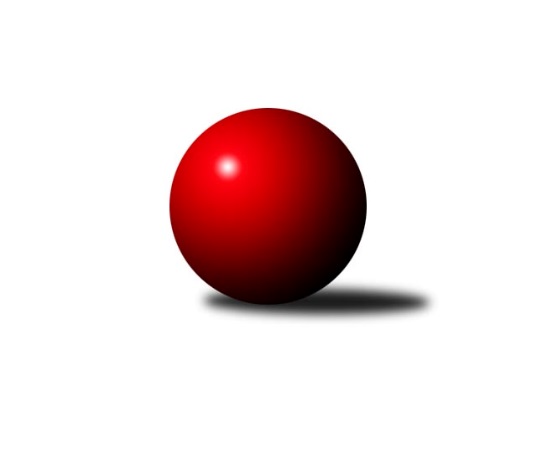 Č.5Ročník 2021/2022	25.5.2024 1. KLZ 2021/2022Statistika 5. kolaTabulka družstev:		družstvo	záp	výh	rem	proh	skore	sety	průměr	body	plné	dorážka	chyby	1.	KK Slovan Rosice	5	5	0	0	37.0 : 3.0 	(84.0 : 36.0)	3419	10	2260	1159	13.8	2.	KK Slavia Praha	5	4	0	1	26.0 : 14.0 	(60.5 : 59.5)	3456	8	2266	1190	20.4	3.	TJ Spartak Přerov	4	3	0	1	20.0 : 12.0 	(51.5 : 44.5)	3239	6	2170	1068	34	4.	SKK Náchod	5	3	0	2	28.0 : 12.0 	(80.5 : 39.5)	3434	6	2251	1183	16.2	5.	SKK Rokycany	4	2	0	2	18.0 : 14.0 	(51.5 : 44.5)	3346	4	2222	1124	21.3	6.	KC Zlín	5	2	0	3	18.0 : 22.0 	(62.0 : 58.0)	3292	4	2239	1053	33.4	7.	KK Konstruktiva Praha	5	2	0	3	14.5 : 25.5 	(48.0 : 72.0)	3199	4	2191	1008	35.8	8.	TJ Valašské Meziříčí	5	2	0	3	13.0 : 27.0 	(50.0 : 70.0)	3248	4	2214	1034	34.2	9.	KK Jihlava	5	1	0	4	11.5 : 28.5 	(39.5 : 80.5)	3160	2	2160	1000	41.6	10.	KK Blansko	5	0	0	5	6.0 : 34.0 	(48.5 : 71.5)	3232	0	2190	1042	31.8Tabulka doma:		družstvo	záp	výh	rem	proh	skore	sety	průměr	body	maximum	minimum	1.	KK Slovan Rosice	3	3	0	0	23.0 : 1.0 	(54.5 : 17.5)	3449	6	3538	3390	2.	KK Slavia Praha	3	3	0	0	21.0 : 3.0 	(45.5 : 26.5)	3499	6	3560	3453	3.	SKK Náchod	3	2	0	1	19.0 : 5.0 	(52.5 : 19.5)	3531	4	3561	3496	4.	TJ Spartak Přerov	1	1	0	0	6.5 : 1.5 	(16.0 : 8.0)	3302	2	3302	3302	5.	KC Zlín	2	1	0	1	9.0 : 7.0 	(29.0 : 19.0)	3231	2	3290	3172	6.	KK Jihlava	2	1	0	1	8.5 : 7.5 	(20.0 : 28.0)	3135	2	3150	3120	7.	SKK Rokycany	2	1	0	1	7.0 : 9.0 	(24.0 : 24.0)	3448	2	3504	3391	8.	KK Konstruktiva Praha	2	1	0	1	6.0 : 10.0 	(21.0 : 27.0)	3223	2	3241	3205	9.	TJ Valašské Meziříčí	3	1	0	2	8.0 : 16.0 	(28.5 : 43.5)	3222	2	3266	3194	10.	KK Blansko	3	0	0	3	5.0 : 19.0 	(30.5 : 41.5)	3204	0	3260	3162Tabulka venku:		družstvo	záp	výh	rem	proh	skore	sety	průměr	body	maximum	minimum	1.	KK Slovan Rosice	2	2	0	0	14.0 : 2.0 	(29.5 : 18.5)	3404	4	3442	3366	2.	TJ Spartak Přerov	3	2	0	1	13.5 : 10.5 	(35.5 : 36.5)	3217	4	3260	3134	3.	SKK Rokycany	2	1	0	1	11.0 : 5.0 	(27.5 : 20.5)	3295	2	3330	3260	4.	SKK Náchod	2	1	0	1	9.0 : 7.0 	(28.0 : 20.0)	3386	2	3447	3324	5.	TJ Valašské Meziříčí	2	1	0	1	5.0 : 11.0 	(21.5 : 26.5)	3262	2	3301	3222	6.	KK Slavia Praha	2	1	0	1	5.0 : 11.0 	(15.0 : 33.0)	3435	2	3527	3342	7.	KC Zlín	3	1	0	2	9.0 : 15.0 	(33.0 : 39.0)	3313	2	3427	3249	8.	KK Konstruktiva Praha	3	1	0	2	8.5 : 15.5 	(27.0 : 45.0)	3191	2	3292	3131	9.	KK Blansko	2	0	0	2	1.0 : 15.0 	(18.0 : 30.0)	3246	0	3351	3141	10.	KK Jihlava	3	0	0	3	3.0 : 21.0 	(19.5 : 52.5)	3169	0	3212	3142Tabulka podzimní části:		družstvo	záp	výh	rem	proh	skore	sety	průměr	body	doma	venku	1.	KK Slovan Rosice	5	5	0	0	37.0 : 3.0 	(84.0 : 36.0)	3419	10 	3 	0 	0 	2 	0 	0	2.	KK Slavia Praha	5	4	0	1	26.0 : 14.0 	(60.5 : 59.5)	3456	8 	3 	0 	0 	1 	0 	1	3.	TJ Spartak Přerov	4	3	0	1	20.0 : 12.0 	(51.5 : 44.5)	3239	6 	1 	0 	0 	2 	0 	1	4.	SKK Náchod	5	3	0	2	28.0 : 12.0 	(80.5 : 39.5)	3434	6 	2 	0 	1 	1 	0 	1	5.	SKK Rokycany	4	2	0	2	18.0 : 14.0 	(51.5 : 44.5)	3346	4 	1 	0 	1 	1 	0 	1	6.	KC Zlín	5	2	0	3	18.0 : 22.0 	(62.0 : 58.0)	3292	4 	1 	0 	1 	1 	0 	2	7.	KK Konstruktiva Praha	5	2	0	3	14.5 : 25.5 	(48.0 : 72.0)	3199	4 	1 	0 	1 	1 	0 	2	8.	TJ Valašské Meziříčí	5	2	0	3	13.0 : 27.0 	(50.0 : 70.0)	3248	4 	1 	0 	2 	1 	0 	1	9.	KK Jihlava	5	1	0	4	11.5 : 28.5 	(39.5 : 80.5)	3160	2 	1 	0 	1 	0 	0 	3	10.	KK Blansko	5	0	0	5	6.0 : 34.0 	(48.5 : 71.5)	3232	0 	0 	0 	3 	0 	0 	2Tabulka jarní části:		družstvo	záp	výh	rem	proh	skore	sety	průměr	body	doma	venku	1.	KK Slavia Praha	0	0	0	0	0.0 : 0.0 	(0.0 : 0.0)	0	0 	0 	0 	0 	0 	0 	0 	2.	KK Konstruktiva Praha	0	0	0	0	0.0 : 0.0 	(0.0 : 0.0)	0	0 	0 	0 	0 	0 	0 	0 	3.	KC Zlín	0	0	0	0	0.0 : 0.0 	(0.0 : 0.0)	0	0 	0 	0 	0 	0 	0 	0 	4.	KK Jihlava	0	0	0	0	0.0 : 0.0 	(0.0 : 0.0)	0	0 	0 	0 	0 	0 	0 	0 	5.	SKK Náchod	0	0	0	0	0.0 : 0.0 	(0.0 : 0.0)	0	0 	0 	0 	0 	0 	0 	0 	6.	SKK Rokycany	0	0	0	0	0.0 : 0.0 	(0.0 : 0.0)	0	0 	0 	0 	0 	0 	0 	0 	7.	KK Blansko	0	0	0	0	0.0 : 0.0 	(0.0 : 0.0)	0	0 	0 	0 	0 	0 	0 	0 	8.	TJ Valašské Meziříčí	0	0	0	0	0.0 : 0.0 	(0.0 : 0.0)	0	0 	0 	0 	0 	0 	0 	0 	9.	TJ Spartak Přerov	0	0	0	0	0.0 : 0.0 	(0.0 : 0.0)	0	0 	0 	0 	0 	0 	0 	0 	10.	KK Slovan Rosice	0	0	0	0	0.0 : 0.0 	(0.0 : 0.0)	0	0 	0 	0 	0 	0 	0 	0 Zisk bodů pro družstvo:		jméno hráče	družstvo	body	zápasy	v %	dílčí body	sety	v %	1.	Natálie Topičová 	KK Slovan Rosice 	5	/	5	(100%)	14.5	/	20	(73%)	2.	Anna Štraufová 	KK Slovan Rosice 	4	/	4	(100%)	13.5	/	16	(84%)	3.	Lenka Findejsová 	SKK Rokycany 	4	/	4	(100%)	10.5	/	16	(66%)	4.	Lucie Vaverková 	KK Slovan Rosice 	4	/	4	(100%)	10.5	/	16	(66%)	5.	Andrea Axmanová 	KK Slovan Rosice 	4	/	4	(100%)	10	/	16	(63%)	6.	Nina Brožková 	SKK Náchod 	4	/	4	(100%)	10	/	16	(63%)	7.	Nikola Tatoušková 	KK Slovan Rosice 	4	/	5	(80%)	16	/	20	(80%)	8.	Martina Hrdinová 	SKK Náchod 	4	/	5	(80%)	15	/	20	(75%)	9.	Olga Hejhalová 	KK Slavia Praha 	4	/	5	(80%)	15	/	20	(75%)	10.	Helena Gruszková 	KK Slavia Praha 	4	/	5	(80%)	11.5	/	20	(58%)	11.	Simona Koutníková 	SKK Rokycany 	3	/	3	(100%)	10	/	12	(83%)	12.	Alena Kantnerová 	KK Slovan Rosice 	3	/	4	(75%)	11.5	/	16	(72%)	13.	Šárka Nováková 	TJ Spartak Přerov 	3	/	4	(75%)	10.5	/	16	(66%)	14.	Klára Tobolová 	TJ Valašské Meziříčí 	3	/	4	(75%)	9	/	16	(56%)	15.	Petra Najmanová 	KK Konstruktiva Praha  	3	/	4	(75%)	8	/	16	(50%)	16.	Lucie Nevřivová 	KK Blansko  	3	/	5	(60%)	14	/	20	(70%)	17.	Michaela Bagári 	KC Zlín 	3	/	5	(60%)	13	/	20	(65%)	18.	Eliška Boučková 	SKK Náchod 	3	/	5	(60%)	11.5	/	20	(58%)	19.	Vlasta Kohoutová 	KK Slavia Praha 	3	/	5	(60%)	10	/	20	(50%)	20.	Vladimíra Malinská 	KK Slavia Praha 	3	/	5	(60%)	9	/	20	(45%)	21.	Jana Braunová 	KK Jihlava 	3	/	5	(60%)	8	/	20	(40%)	22.	Martina Janyšková 	TJ Spartak Přerov 	2.5	/	3	(83%)	7	/	12	(58%)	23.	Zuzana Machalová 	TJ Spartak Přerov 	2.5	/	4	(63%)	9	/	16	(56%)	24.	Bohdana Jankových 	KC Zlín 	2	/	2	(100%)	8	/	8	(100%)	25.	Šárka Majerová 	SKK Náchod 	2	/	2	(100%)	6.5	/	8	(81%)	26.	Martina Starecki 	KK Konstruktiva Praha  	2	/	2	(100%)	6	/	8	(75%)	27.	Aneta Cvejnová 	SKK Náchod 	2	/	3	(67%)	9.5	/	12	(79%)	28.	Markéta Vlčková 	TJ Valašské Meziříčí 	2	/	3	(67%)	9	/	12	(75%)	29.	Terezie Krákorová 	SKK Rokycany 	2	/	3	(67%)	7.5	/	12	(63%)	30.	Petra Šustková 	KC Zlín 	2	/	3	(67%)	7	/	12	(58%)	31.	Barbora Janyšková 	SKK Rokycany 	2	/	3	(67%)	6	/	12	(50%)	32.	Nikola Portyšová 	SKK Náchod 	2	/	4	(50%)	10	/	16	(63%)	33.	Monika Pavelková 	TJ Spartak Přerov 	2	/	4	(50%)	8	/	16	(50%)	34.	Dita Trochtová 	KC Zlín 	2	/	4	(50%)	7.5	/	16	(47%)	35.	Linda Lidman 	SKK Rokycany 	2	/	4	(50%)	7	/	16	(44%)	36.	Kateřina Majerová 	SKK Náchod 	2	/	4	(50%)	7	/	16	(44%)	37.	Edita Koblížková 	KK Konstruktiva Praha  	2	/	4	(50%)	7	/	16	(44%)	38.	Michaela Matlachová 	KC Zlín 	2	/	5	(40%)	10.5	/	20	(53%)	39.	Martina Zimáková 	KC Zlín 	2	/	5	(40%)	10	/	20	(50%)	40.	Šárka Marková 	KK Slavia Praha 	2	/	5	(40%)	9	/	20	(45%)	41.	Michaela Kučerová 	KK Slavia Praha 	2	/	5	(40%)	6	/	20	(30%)	42.	Karolína Derahová 	KK Jihlava 	1.5	/	3	(50%)	5	/	12	(42%)	43.	Naděžda Novotná 	KK Konstruktiva Praha  	1.5	/	5	(30%)	8.5	/	20	(43%)	44.	Šárka Vacková 	KK Jihlava 	1	/	1	(100%)	2	/	4	(50%)	45.	Aneta Ondovčáková 	KK Slovan Rosice 	1	/	1	(100%)	2	/	4	(50%)	46.	Michaela Provazníková 	SKK Rokycany 	1	/	2	(50%)	5	/	8	(63%)	47.	Kateřina Fajdeková 	TJ Spartak Přerov 	1	/	2	(50%)	4	/	8	(50%)	48.	Marie Olejníková 	TJ Valašské Meziříčí 	1	/	2	(50%)	3.5	/	8	(44%)	49.	Naděžda Dobešová 	KK Slovan Rosice 	1	/	2	(50%)	3	/	8	(38%)	50.	Šárka Dvořáková 	KK Jihlava 	1	/	2	(50%)	3	/	8	(38%)	51.	Anna Mašlaňová 	TJ Spartak Přerov 	1	/	3	(33%)	5	/	12	(42%)	52.	Michaela Beňová 	TJ Spartak Přerov 	1	/	3	(33%)	5	/	12	(42%)	53.	Natálie Trochtová 	KC Zlín 	1	/	3	(33%)	4	/	12	(33%)	54.	Lucie Šťastná 	TJ Valašské Meziříčí 	1	/	3	(33%)	4	/	12	(33%)	55.	Martina Melchertová 	KK Jihlava 	1	/	3	(33%)	3	/	12	(25%)	56.	Eva Rosendorfská 	KK Jihlava 	1	/	3	(33%)	3	/	12	(25%)	57.	Lenka Concepción 	KK Jihlava 	1	/	4	(25%)	7	/	16	(44%)	58.	Marie Chlumská 	KK Konstruktiva Praha  	1	/	5	(20%)	9	/	20	(45%)	59.	Nikola Tobolová 	TJ Valašské Meziříčí 	1	/	5	(20%)	9	/	20	(45%)	60.	Jana Čiháková 	KK Konstruktiva Praha  	1	/	5	(20%)	8.5	/	20	(43%)	61.	Eva Wendl 	KK Blansko  	1	/	5	(20%)	8.5	/	20	(43%)	62.	Dana Musilová 	KK Blansko  	1	/	5	(20%)	8	/	20	(40%)	63.	Dana Uhříková 	TJ Valašské Meziříčí 	1	/	5	(20%)	8	/	20	(40%)	64.	Zdeňka Ševčíková 	KK Blansko  	1	/	5	(20%)	7	/	20	(35%)	65.	Kamila Jirsová 	KK Jihlava 	0	/	1	(0%)	1.5	/	4	(38%)	66.	Simona Matulová 	KK Jihlava 	0	/	1	(0%)	1	/	4	(25%)	67.	Ivana Marančáková 	TJ Valašské Meziříčí 	0	/	1	(0%)	0	/	4	(0%)	68.	Pavla Žádníková 	KC Zlín 	0	/	1	(0%)	0	/	4	(0%)	69.	Stanislava Ovšáková 	TJ Valašské Meziříčí 	0	/	2	(0%)	3	/	8	(38%)	70.	Adriana Svobodová 	KC Zlín 	0	/	2	(0%)	2	/	8	(25%)	71.	Lenka Kalová st.	KK Blansko  	0	/	2	(0%)	2	/	8	(25%)	72.	Hana Kovářová 	KK Konstruktiva Praha  	0	/	2	(0%)	1	/	8	(13%)	73.	Helena Daňková 	KK Blansko  	0	/	3	(0%)	4	/	12	(33%)	74.	Kristýna Pavelková 	TJ Valašské Meziříčí 	0	/	3	(0%)	3.5	/	12	(29%)	75.	Petra Dočkalová 	KK Jihlava 	0	/	3	(0%)	3	/	12	(25%)	76.	Natálie Součková 	KK Blansko  	0	/	3	(0%)	3	/	12	(25%)	77.	Veronika Horková 	SKK Rokycany 	0	/	3	(0%)	2	/	12	(17%)Průměry na kuželnách:		kuželna	průměr	plné	dorážka	chyby	výkon na hráče	1.	SKK Rokycany, 1-4	3446	2267	1178	20.0	(574.3)	2.	SKK Nachod, 1-4	3430	2258	1172	22.0	(571.7)	3.	SK Žižkov Praha, 1-4	3416	2290	1125	24.5	(569.3)	4.	KK Slovan Rosice, 1-4	3327	2218	1109	25.7	(554.6)	5.	KK Blansko, 1-6	3255	2203	1052	28.5	(542.6)	6.	TJ Valašské Meziříčí, 1-4	3252	2195	1056	30.7	(542.0)	7.	TJ Spartak Přerov, 1-6	3247	2178	1069	34.0	(541.3)	8.	KK Konstruktiva Praha, 2-5	3241	2163	1077	26.3	(540.2)	9.	KC Zlín, 1-4	3217	2196	1021	37.5	(536.3)	10.	KK PSJ Jihlava, 1-4	3167	2166	1000	41.5	(527.9)Nejlepší výkony na kuželnách:SKK Rokycany, 1-4SKK Rokycany	3504	2. kolo	Simona Koutníková 	SKK Rokycany	626	2. koloSKK Náchod	3447	2. kolo	Barbora Janyšková 	SKK Rokycany	616	2. koloKK Slovan Rosice	3442	4. kolo	Martina Hrdinová 	SKK Náchod	611	2. koloSKK Rokycany	3391	4. kolo	Lucie Vaverková 	KK Slovan Rosice	608	4. kolo		. kolo	Nikola Tatoušková 	KK Slovan Rosice	602	4. kolo		. kolo	Veronika Horková 	SKK Rokycany	602	4. kolo		. kolo	Linda Lidman 	SKK Rokycany	598	4. kolo		. kolo	Linda Lidman 	SKK Rokycany	579	2. kolo		. kolo	Eliška Boučková 	SKK Náchod	579	2. kolo		. kolo	Terezie Krákorová 	SKK Rokycany	576	2. koloSKK Nachod, 1-4SKK Náchod	3561	1. kolo	Olga Hejhalová 	KK Slavia Praha	637	3. koloSKK Náchod	3537	5. kolo	Aneta Cvejnová 	SKK Náchod	628	1. koloKK Slavia Praha	3527	3. kolo	Nikola Portyšová 	SKK Náchod	621	5. koloSKK Náchod	3496	3. kolo	Helena Gruszková 	KK Slavia Praha	614	3. koloKC Zlín	3249	5. kolo	Vladimíra Malinská 	KK Slavia Praha	607	3. koloKK Jihlava	3212	1. kolo	Eliška Boučková 	SKK Náchod	606	1. kolo		. kolo	Martina Hrdinová 	SKK Náchod	601	1. kolo		. kolo	Eliška Boučková 	SKK Náchod	598	3. kolo		. kolo	Kateřina Majerová 	SKK Náchod	595	5. kolo		. kolo	Kateřina Majerová 	SKK Náchod	594	1. koloSK Žižkov Praha, 1-4KK Slavia Praha	3560	4. kolo	Olga Hejhalová 	KK Slavia Praha	659	2. koloKK Slavia Praha	3483	2. kolo	Olga Hejhalová 	KK Slavia Praha	635	4. koloKK Slavia Praha	3453	1. kolo	Olga Hejhalová 	KK Slavia Praha	621	1. koloKC Zlín	3427	1. kolo	Helena Gruszková 	KK Slavia Praha	617	1. koloKK Blansko 	3351	4. kolo	Vlasta Kohoutová 	KK Slavia Praha	609	4. koloTJ Valašské Meziříčí	3222	2. kolo	Michaela Bagári 	KC Zlín	609	1. kolo		. kolo	Vlasta Kohoutová 	KK Slavia Praha	595	1. kolo		. kolo	Helena Gruszková 	KK Slavia Praha	593	4. kolo		. kolo	Zdeňka Ševčíková 	KK Blansko 	587	4. kolo		. kolo	Natálie Trochtová 	KC Zlín	585	1. koloKK Slovan Rosice, 1-4KK Slovan Rosice	3538	5. kolo	Nikola Tatoušková 	KK Slovan Rosice	650	5. koloKK Slovan Rosice	3418	3. kolo	Olga Hejhalová 	KK Slavia Praha	616	5. koloKK Slovan Rosice	3390	1. kolo	Nikola Tatoušková 	KK Slovan Rosice	605	3. koloKK Slavia Praha	3342	5. kolo	Natálie Topičová 	KK Slovan Rosice	601	3. koloKK Jihlava	3142	3. kolo	Natálie Topičová 	KK Slovan Rosice	598	1. koloTJ Spartak Přerov	3134	1. kolo	Nikola Tatoušková 	KK Slovan Rosice	596	1. kolo		. kolo	Lucie Vaverková 	KK Slovan Rosice	591	1. kolo		. kolo	Lucie Vaverková 	KK Slovan Rosice	590	5. kolo		. kolo	Natálie Topičová 	KK Slovan Rosice	579	5. kolo		. kolo	Naděžda Dobešová 	KK Slovan Rosice	576	3. koloKK Blansko, 1-6SKK Rokycany	3330	3. kolo	Markéta Vlčková 	TJ Valašské Meziříčí	581	5. koloTJ Valašské Meziříčí	3301	5. kolo	Zdeňka Ševčíková 	KK Blansko 	576	1. koloKK Konstruktiva Praha 	3292	1. kolo	Nikola Tobolová 	TJ Valašské Meziříčí	576	5. koloKK Blansko 	3260	1. kolo	Simona Koutníková 	SKK Rokycany	569	3. koloKK Blansko 	3189	3. kolo	Edita Koblížková 	KK Konstruktiva Praha 	569	1. koloKK Blansko 	3162	5. kolo	Petra Najmanová 	KK Konstruktiva Praha 	564	1. kolo		. kolo	Michaela Provazníková 	SKK Rokycany	562	3. kolo		. kolo	Dana Musilová 	KK Blansko 	562	1. kolo		. kolo	Lucie Nevřivová 	KK Blansko 	560	1. kolo		. kolo	Naděžda Novotná 	KK Konstruktiva Praha 	560	1. koloTJ Valašské Meziříčí, 1-4SKK Náchod	3324	4. kolo	Martina Zimáková 	KC Zlín	608	3. koloTJ Valašské Meziříčí	3266	1. kolo	Kristýna Pavelková 	TJ Valašské Meziříčí	592	3. koloKC Zlín	3262	3. kolo	Martina Hrdinová 	SKK Náchod	581	4. koloSKK Rokycany	3260	1. kolo	Markéta Vlčková 	TJ Valašské Meziříčí	576	3. koloTJ Valašské Meziříčí	3207	3. kolo	Eliška Boučková 	SKK Náchod	574	4. koloTJ Valašské Meziříčí	3194	4. kolo	Bohdana Jankových 	KC Zlín	572	3. kolo		. kolo	Klára Tobolová 	TJ Valašské Meziříčí	567	4. kolo		. kolo	Aneta Cvejnová 	SKK Náchod	566	4. kolo		. kolo	Lenka Findejsová 	SKK Rokycany	562	1. kolo		. kolo	Marie Olejníková 	TJ Valašské Meziříčí	560	1. koloTJ Spartak Přerov, 1-6SKK Rokycany	3324	5. kolo	Linda Lidman 	SKK Rokycany	589	5. koloTJ Spartak Přerov	3302	3. kolo	Simona Koutníková 	SKK Rokycany	565	5. koloTJ Spartak Přerov	3233	5. kolo	Michaela Beňová 	TJ Spartak Přerov	564	3. koloKK Konstruktiva Praha 	3131	3. kolo	Barbora Janyšková 	SKK Rokycany	560	5. kolo		. kolo	Edita Koblížková 	KK Konstruktiva Praha 	558	3. kolo		. kolo	Kateřina Fajdeková 	TJ Spartak Přerov	558	3. kolo		. kolo	Kateřina Fajdeková 	TJ Spartak Přerov	551	5. kolo		. kolo	Monika Pavelková 	TJ Spartak Přerov	551	3. kolo		. kolo	Šárka Nováková 	TJ Spartak Přerov	549	3. kolo		. kolo	Martina Janyšková 	TJ Spartak Přerov	545	3. koloKK Konstruktiva Praha, 2-5KK Slovan Rosice	3366	2. kolo	Petra Najmanová 	KK Konstruktiva Praha 	587	2. koloKK Konstruktiva Praha 	3241	5. kolo	Natálie Topičová 	KK Slovan Rosice	587	2. koloKK Konstruktiva Praha 	3205	2. kolo	Alena Kantnerová 	KK Slovan Rosice	573	2. koloKK Jihlava	3152	5. kolo	Karolína Derahová 	KK Jihlava	572	5. kolo		. kolo	Lucie Vaverková 	KK Slovan Rosice	567	2. kolo		. kolo	Jana Braunová 	KK Jihlava	565	5. kolo		. kolo	Marie Chlumská 	KK Konstruktiva Praha 	563	2. kolo		. kolo	Jana Čiháková 	KK Konstruktiva Praha 	559	5. kolo		. kolo	Petra Najmanová 	KK Konstruktiva Praha 	553	5. kolo		. kolo	Nikola Tatoušková 	KK Slovan Rosice	549	2. koloKC Zlín, 1-4KC Zlín	3290	4. kolo	Šárka Nováková 	TJ Spartak Přerov	581	2. koloTJ Spartak Přerov	3260	2. kolo	Michaela Bagári 	KC Zlín	572	4. koloKC Zlín	3172	2. kolo	Martina Janyšková 	TJ Spartak Přerov	568	2. koloKK Konstruktiva Praha 	3149	4. kolo	Michaela Matlachová 	KC Zlín	567	2. kolo		. kolo	Michaela Matlachová 	KC Zlín	560	4. kolo		. kolo	Marie Chlumská 	KK Konstruktiva Praha 	556	4. kolo		. kolo	Zuzana Machalová 	TJ Spartak Přerov	555	2. kolo		. kolo	Martina Zimáková 	KC Zlín	553	2. kolo		. kolo	Bohdana Jankových 	KC Zlín	550	4. kolo		. kolo	Naděžda Novotná 	KK Konstruktiva Praha 	549	4. koloKK PSJ Jihlava, 1-4TJ Spartak Přerov	3258	4. kolo	Lenka Concepción 	KK Jihlava	584	2. koloKK Jihlava	3150	2. kolo	Šárka Nováková 	TJ Spartak Přerov	576	4. koloKK Blansko 	3141	2. kolo	Eva Wendl 	KK Blansko 	572	2. koloKK Jihlava	3120	4. kolo	Jana Braunová 	KK Jihlava	552	2. kolo		. kolo	Jana Braunová 	KK Jihlava	552	4. kolo		. kolo	Lucie Nevřivová 	KK Blansko 	549	2. kolo		. kolo	Karolína Derahová 	KK Jihlava	547	4. kolo		. kolo	Martina Janyšková 	TJ Spartak Přerov	547	4. kolo		. kolo	Monika Pavelková 	TJ Spartak Přerov	538	4. kolo		. kolo	Anna Mašlaňová 	TJ Spartak Přerov	533	4. koloČetnost výsledků:	8.0 : 0.0	6x	7.0 : 1.0	3x	6.5 : 1.5	1x	6.0 : 2.0	1x	5.0 : 3.0	3x	3.0 : 5.0	2x	2.0 : 6.0	4x	1.5 : 6.5	1x	1.0 : 7.0	3x	0.0 : 8.0	1x